【別紙１】肥料取扱実績報告の記入上の注意事項　この報告は、肥料の品質の確保等に関する法律第29条及び肥料の品質の確保等に関する法律施行細則（昭和２５年岩手県規則第５０号）第４条の規定によるものです。１　報告対象肥料（１）特約メーカー及び中央卸業者から直接取引したものとする。（２）県外にも販売する業者にあっては、県内分のみとする。（３）県内の卸業者間の取引は除く。２　肥料の種類及び名称について（１）肥料袋に記載されている「生産業者保証票」もしくは「販売業者保証票」を確認して、　生産業者名、肥料の種類、肥料の名称及び成分を正しく記入すること。（２）特殊肥料、土壌改良資材の種類は袋にある「表示様式」を確認して記入すること。なお、　表示様式が無添付の場合は、その他の資材に分類し、製造、販売元を必ず記入すること。（３）肥料の分類は別記のとおりなので注意して記入すること。※複合肥料の種類別記載に誤りが多いので、特に注意願います。同じ高度複合肥料（窒素、燐酸、加里の保証成分量の合計が３０％以上）でも高度化成肥料と高度配合（ＢＢ含む）肥料では、種類が違います。また、肥料袋に記載されている生産業者保証票も様式が異なりますので、在庫品等の保証票で確認をお願いします。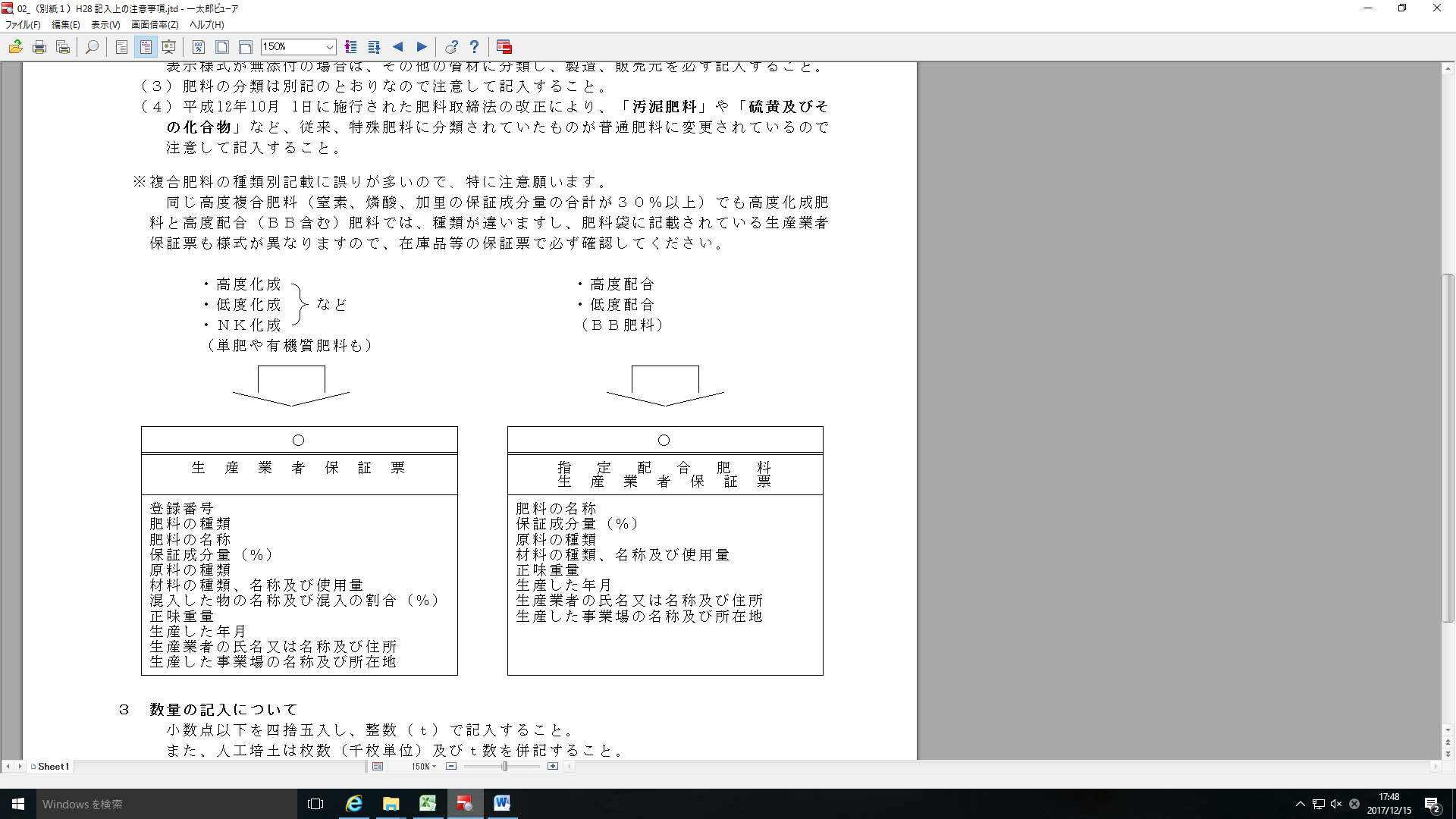 ３　数量の記入について　    小数点以下を四捨五入し、整数（ｔ）で記入すること。  　  また、人工培土は枚数（千枚単位）及びｔ数を併記すること。４　問い合わせ先    　岩手県農林水産部農業普及技術課技術環境担当　白木　　　　TEL　019-629-5656　　FAX  019-629-5664　  E-mail　AF0005 @pref.iwate.jp